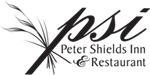 Cape May Restaurant Weekend Menuwww.cmrestaurantweek.comNovember 2rd- November 5thFirst CourseMarket Green Salad, Endive, Bosc Pears, Roasted Beets, Stilton Cheese, Walnut Aioli    Autumn Butternut Squash Bisque, Smoked Trout “Salad,” Petite GreensYellowfin Tuna Tartare, Chive Crème Fraiche, Pickled Red Onion, Balsamic, Togarashi Grilled North Carolina Quail, Parsnip Puree, Caramelized Pears, Swiss Chard, Red Wine Second CourseBay Scallop & Rock Shrimp Risotto, Brussels Sprouts, Shaved Grana Padano, Toasted Pine Nuts  Pan Roasted Scottish Salmon, Roasted Root Vegetables, Kale, Pancetta, Cider Jus   Grilled Teres Major Steak, Herb Potato Puree, Baby Carrots, Haricot Verts, Balsamic Onions, Bordelaise     Pan Roasted Chicken Breast, Spinach, Potato Gnocchi, Oyster Mushrooms, Sauce SupremeThird CourseSteamed English Toffee Pudding, Caramel, Vanilla Ice CreamChocolate Panna Cotta, Roasted Peanut AnglaiseCocoa Nibs, Berry Puree, Chocolate Espresso Ice CreamPSI Cheese Plate, Toast Points, Seasonal Compote, Honey Roasted Almonds35    Prix Fixe(Does Not Include Tax, Beverage or Gratuity)Executive Chef      Carl Messick                          Sous Chef      Jeremy Palumbo